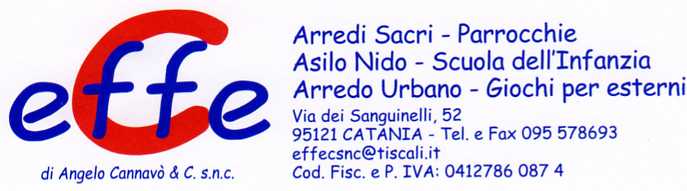 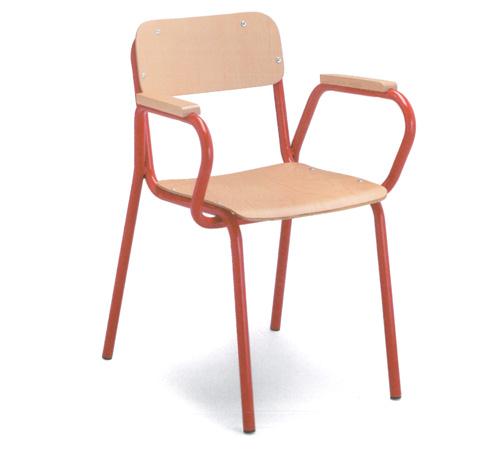 Descrizione:Poltroncina in tubolare d'acciaio da 22 mm con doppiorinforzo metallico sotto la seduta. Sedile e schienale inmultistrato di faggio da 7 mm.
Categoria : Sedute per la scuola
 Codice: ES01006